南京明辉建设集团宁明辉字【2017】22号转发市建委《关于切实做好当前建筑施工安全生产工作》的紧急通知公司各部门、项目部：现将溧水区城乡建设局《关于切实做好当前建筑施工安全生产工作的紧急通知》（溧建字【2017】44号）文转发给你们，请认真遵照执行。南京明辉建设集团二〇一七年五月十一日主题词：建筑施工   安全生产   通知 抄报：公司总经理  副总经理南京明辉建设集团综合办公室印发                                      2017年5月11日印发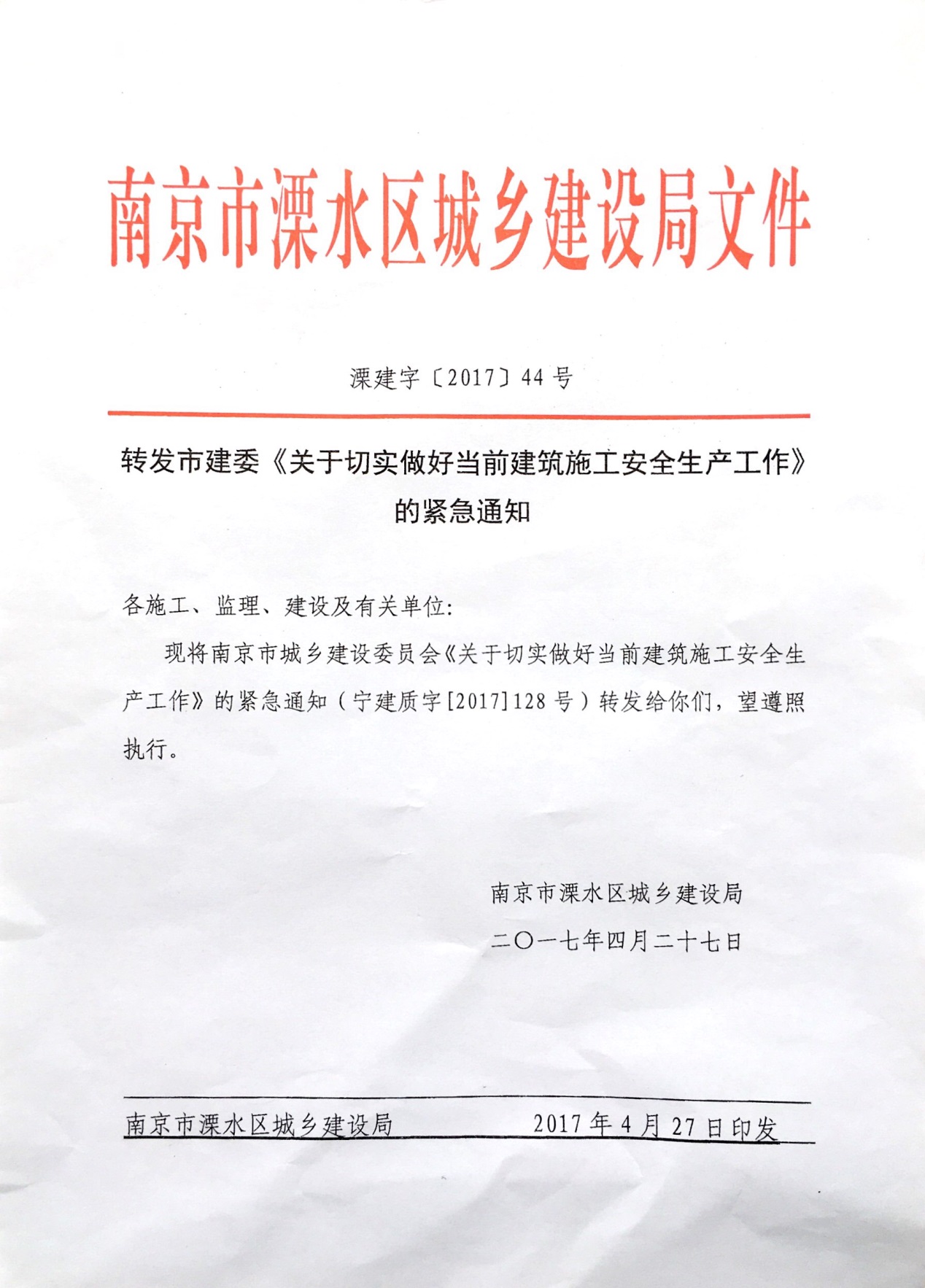 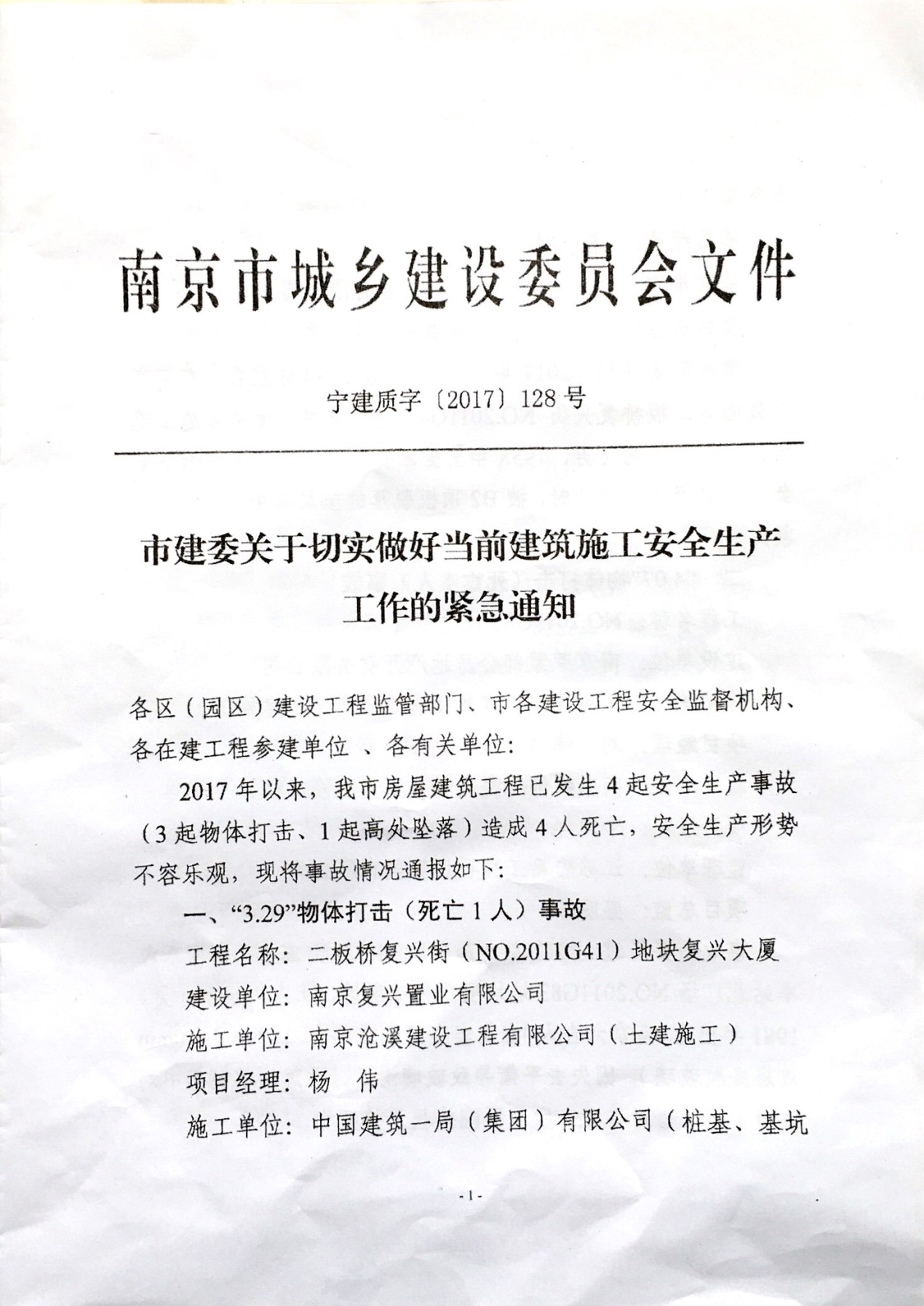 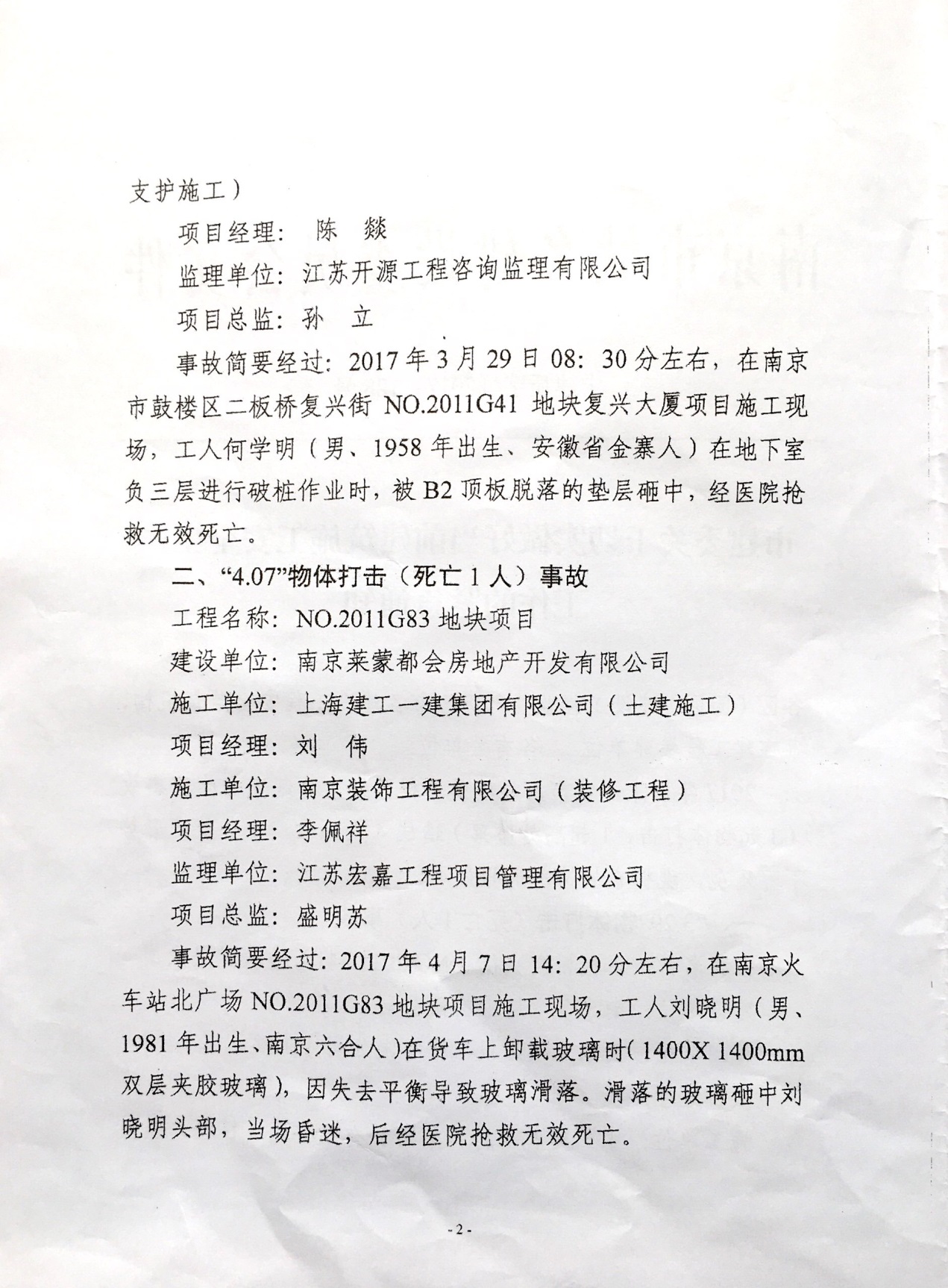 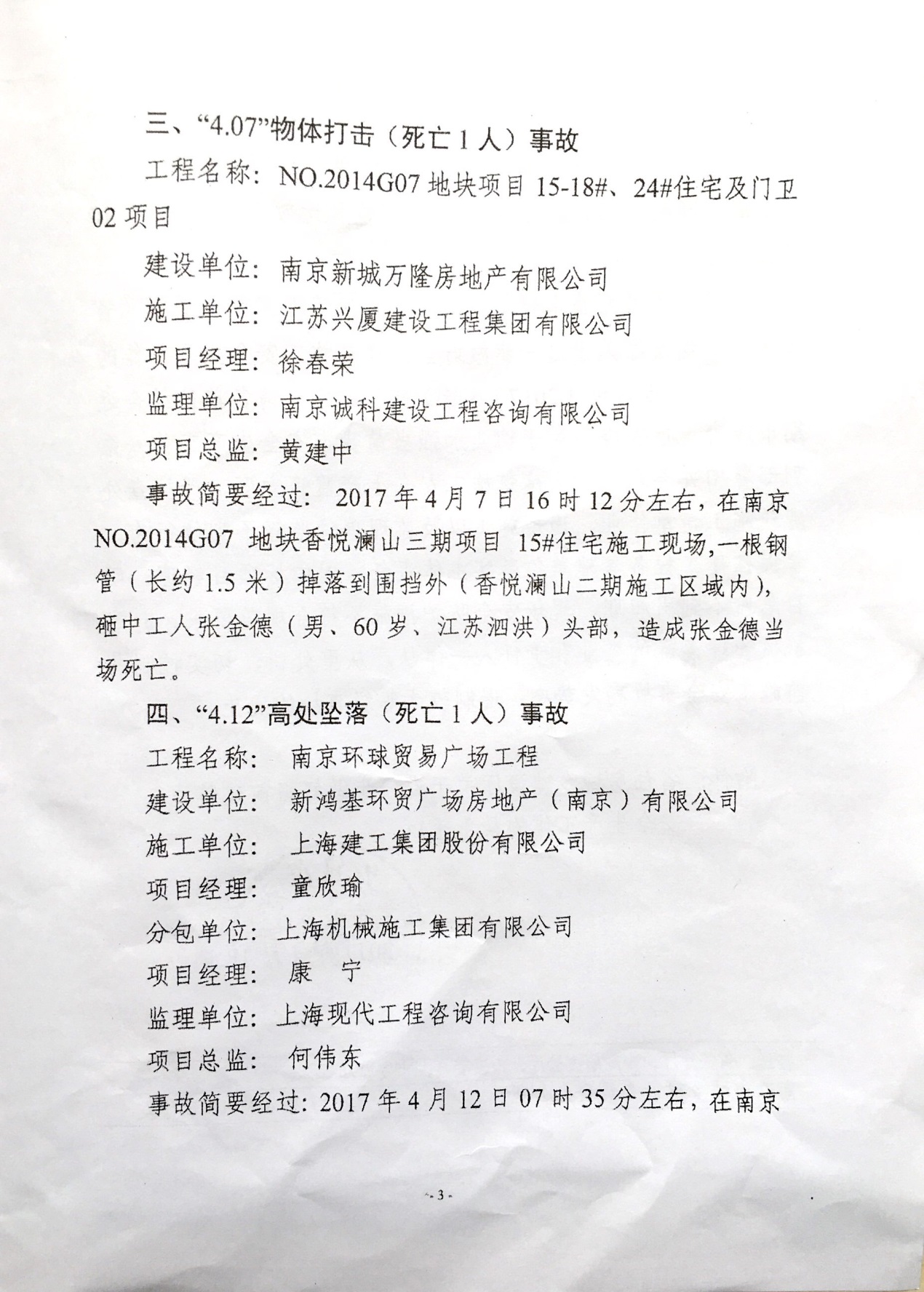 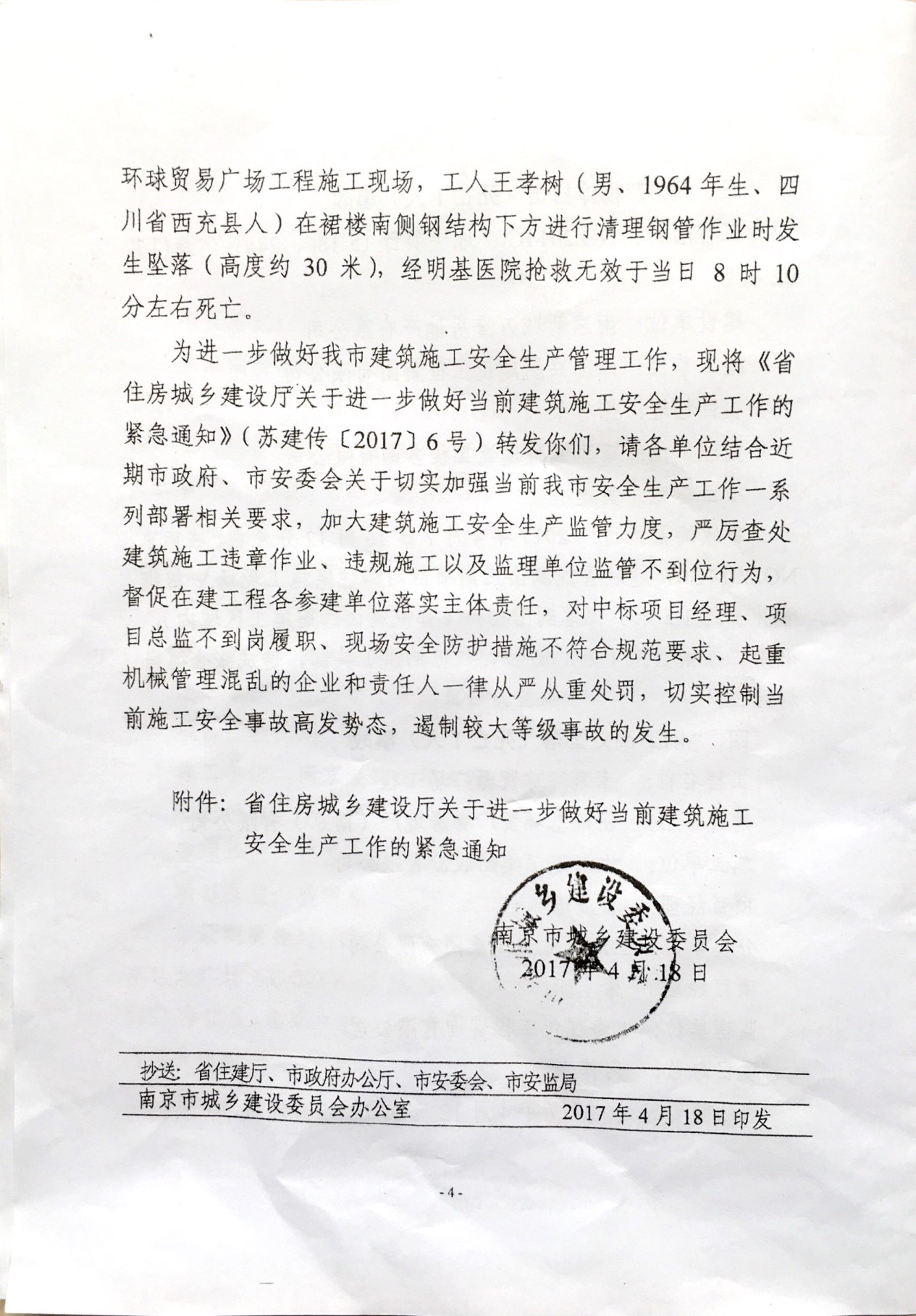 